ΘΕΜΑ:ΕΙΣΗΓΗΣΗ ΓΙΑ ΤΑΚΤΟΠΟΙΗΣΗ H MH ΒΕΒΑΙΩΜΕΝΩΝ ΤΕΛΩΝ ΣΤΟΥΣ ΧΡΗΜΑΤΙΚΟΥΣ ΚΑΤΑΛΟΓΟΥΣ ΤΟΥ ΔΗΜΟΥ ΝΑΟΥΣΑΣ Δ.Ε. ΕΙΡΗΝΟΥΠΟΛΗΣ.   Σύμφωνα  με  το εδάφιο  δ  της  παραγράφου  1  του  άρθρου  174 του Ν. 3463/2006 και το άρθρο 3 του Ν.4623/2109 η Οικονομική Επιτροπή  μπορεί  να  αποφασίσει τη  διαγραφή από τους Χ.Κ.  Α. Μετά από Αιτήσεις πολιτών, που δεχθήκαμε και έλεγχο που διενήργησε η υπηρεσία μας στα αρχεία τελών Νεκροταφείων παρελθόντων ετών και σε ύδρευση ετών 1997-1999, διαπιστώθηκαν χρεώσεις εκ παραδρομής, σε άτομα, τα οποία απεβίωσαν ή χρεώθηκαν δύο φορές.Οι χρεώσεις αυτές θα πρέπει να τακτοποιηθούν.(Αναλυτικός πίνακας  Α).Β.  Μετά από Αιτήσεις πολιτών, που δεχθήκαμε και έλεγχο που διενήργησε η υπηρεσία μας, διαπιστώθηκαν χρεώσεις εκ παραδρομής για τέλη άρδευσης από πομώνες του Δήμου και οι χρεώσεις αυτές θα πρέπει να τακτοποιηθούν.(αναλυτικός πίνακας B)Γ. Μετά από έλεγχο που διενήργησε η υπηρεσία μας στα αρχεία ΤΑΠ παρελθόντων ετών ,  διαπιστώθηκαν χρεώσεις εκ παραδρομής ή χρεώθηκαν δύο φορές, όπως σε άτομα άγνωστα και χωρίς να αναγράφεται διεύθυνση κατοικίας,  τα οποία μετά από έρευνες ετών δεν βρέθηκαν.Οι χρεώσεις αυτές θα πρέπει να τακτοποιηθούν.(αναλυτικός πίνακας Γ).Ο ΕΙΣΗΓΗΤΗΣ                                Η ΠΡΟΙΣΤΑΜΕΝΗ ΟΙΚ.ΤΜΗΜΑΤΟΣ         Ο Δ/ΝΤΗΣ ΟΙΚ.ΥΠΗΡΕΣΙΑΣ X”ΚΑΛΛΙΝΙΚΙΔΟΥ ΧΡΥΣΟΥΛΑ	ΧΑΣΙΟΥΡΑ ΖΩΗ                                  ΚΟΦΚΕΛΗΣ ΑΘΑΝΑΣΙΟΣΑΝΑΛΥΤΙΚΟΣ ΠΙΝΑΚΑΣ  Β’ΑΝΑΛΥΤΙΚΟΣ ΠΙΝΑΚΑΣ Γ’ΕΛΛΗΝΙΚΗ  ΔΗΜΟΚΡΑΤΙΑΔΗΜΟΣ ΗΡΩΙΚΗΣ ΠΟΛΕΩΣ ΝΑΟΥΣΑΣΔΗΜΟΤΙΚΗ ΕΝΟΤΗΤΑ ΕΙΡΗΝΟΥΠΟΛΗΣ            	                                        Ειρηνούπολη   30-11-2020   	                                      Αρ.Πρωτ.        - 19855 -ΠΛΗΡΟΦΟΡΙΕΣ:.Χ:Καλλινικίδου Χρ.Τηλ.:  2332350604Fax: : 2332350614 www. naoussa.gr.    e.mail. kalinikidou@naoussa.gr                                                          Προς                                                                                               		                                                 ΟΙΚΟΝΟΜΙΚΗ ΕΠΙΤΡΟΠΗ                                                                                                           ΔΗΜΟΥ ΝΑΟΥΣΑΣ  ΑΝΑΛΥΤΙΚΟΣ ΠΙΝΑΚΑΣ  Α’ ΑΝΑΛΥΤΙΚΟΣ ΠΙΝΑΚΑΣ  Α’ α/αΕΠΩΝΥΜΟΟΝΟΜΑΠΑΤΡΩΝΥΜΟΠΟΣΟΑΙΤΙΑ ΔΙΑΓΡΑΦΗΣΧ.Κ1ΚΕΛΕΣΙΔΟΥ ΕΛΙΣΑΒΕΤΗΛΙΑΣ40,00ΤΕΛΗ ΝΕΚΡΟΤΑΦΕΙΩΝ- ΧΡΕΩΝΕΤΑΙ ΚΑΙ Ο ΓΙΟΣ ΤΗΣ ΑΝΑΣΤΑΣΙΟΣ ΜΕ ΤΟΝ ΟΠΟΙΟΝ ΣΥΓΚΑΤΟΙΚΕΙ 0060/2012, 0027/2013, 0026/2014, 15/2015, 032/2016, 035/2017, 022/2018, 109/20192ΣΚΑΡΛΑΤΟΣΑΝΑΣΤΑΣΙΟΣΧΑΡΑΛΑΜΠΟΣ40,00ΔΙΑΓΡΑΦΗ ΤΕΛΩΝ ΝΕΚΡΟΤΑΦΕΙΩΝ- ΧΡΕΩΝΕΤΑΙ ΚΑΙ Ο ΠΑΤΕΡΑΣ ΤΟΥ ΜΕ ΤΟΝ ΟΠΟΙΟΝ ΣΥΓΚΑΤΟΙΚΕΙ  0060/2012, 0027/2013, 0026/2014, 15/2015, 032/2016, 035/2017, 022/2018, 109/20193ΦΩΤΙΑΔΗΣΝΙΚΟΛΑΟΣΙΩΑΝΝΗΣ40,00ΔΙΑΓΡΑΦΗ ΤΕΛΩΝ ΝΕΚΡΟΤΑΦΕΙΩΝ- ΜΟΝΙΚΟΣ ΚΑΤΟΙΚΟΣ ΒΕΡΟΙΑΣ 0060/2012, 0027/2013, 0026/2014, 15/2015, 032/2016, 035/2017,022/2018, 109/20194ΤΣΑΛΜΠΟΥΡΗΣΧΡΗΣΤΟΣΓΕΩΡΓΙΟΣ15,00ΔΙΑΓΡΑΦΗ ΤΕΛΩΝ ΝΕΚΡΟΤΑΦΕΙΩΝ- ΧΡΕΩΝΕΤΑΙ ΚΑΙ Ο ΠΑΤΕΡΑΣ ΤΟΥ ΜΕ ΤΟΝ ΟΠΟΙΟΝ ΣΥΓΚΑΤΟΙΚΕΙ022/2018, 109/2019, 130/20205ΠΑΠΑΓΕΩΡΓΙΟΥΓΕΩΡΓΙΟΣΘΩΜΑΣ68,97ΔΙΑΓΡΑΦΗ ΤΕΛΩΝ ΥΔΡΕΥΣΗΣ ΕΚ ΠΑΡΑΔΡΟΜΗΣ ΧΡΕΩΣΗ  ΚΑΤΟΙΚΟΣ ΕΠΙΣΚΟΠΗΣ ΝΑΟΥΣΑΣ -ΑΠΕΒΙΩΣΕ ΤΟ ΕΤΟΣ 2013 50/1997, 48/1998, 47/19996ΧΡΙΣΤΟΦΟΡΙΔΗΣ ΔΗΜΗΤΡΙΟΣΗΛΙΑΣ10,00ΤΕΛΗ ΝΕΚΡΟΤΑΦΕΙΩΝ-ΑΠΕΒΙΩΣΕ ΤΟ ΕΤΟΣ 2013 - ΧΡΕΩΝΕΤΑΙ ΚΑΙ Η ΣΥΖΥΓΟΣ ΧΡΙΣΤΟΦΟΡΙΔΟΥ ΣΟΝΙΑ 109/2019, 130/20207ΚΡΕΞΗΣΑΡΓΥΡΙΟΣΑΝΑΣΤΑΣΙΟΣ133,48ΔΙΑΓΡΑΦΗ ΤΕΛΩΝ ΝΕΚΡΟΤΑΦΕΙΩΝ- ΑΠΕΒΙΩΣΕ ΤΟ ΕΤΟΣ 2002109/2019α/αΕΠΩΝΥΜΟΟΝΟΜΑΠΑΤΡΩΝΥΜΟΠΟΣΟΑΙΤΙΑ ΔΙΑΓΡΑΦΗΣΧ.Κ1ΚΑΡΑΓΚΙΟΖΙΔΗΣ ΑΝΑΣΤΑΣΙΟΣΚΥΡΙΑΚΟΣ120,00ΔΙΑΓΡΑΦΗ  ΤΕΛΩΝ ΑΡΔΕΥΣΗΣ –ΔΕΝ  ΑΡΔΕΥΣΕ ΤΟ ΑΓΡ/ΧΙΟ 6 ΣΤΡ. ΣΤΗΝ ΘΕΣΗ ΑΜΠΕΛΙΑ ( ΚΑΤΕΘΕΣΕ Υ.Δ. ΥΔΡΟΝΟΜΕΑ)135/2020α/αΕΠΩΝΥΜΟΟΝΟΜΑΠΑΤΡΩΝΥΜΟΠΟΣΟΑΙΤΙΑ ΔΙΑΓΡΑΦΗΣΧ.Κ1ΜΠΟΥΜΠΟΥΣΗΕΥΜΟΡΦΙΛΗΑΝΑΓΝΩΣΤΗΣ40,26ΔΗΛΩΜΕΝΟ ΑΚΙΝΗΤΟ ΔΥΟ ΦΟΡΕΣ39/2008, 0045/2011,0059/2012, 0053/2013, 0059/2014, 18/2015, 033/2016, 052/2017, 024/2018, 110/20192ΣΙΔΗΡΟΠΟΥΛΟΣΕΛΕΥΘΕΡΙΟΣΑΝΕΣΤΗΣ38,47ΑΓΝΩΣΤΟΣ ΟΦΕΙΛΕΤΗΣ -ΧΩΡΙΣ ΑΦΜ ΚΑΙ Δ/ΝΣΗ ΚΑΤΟΙΚΙΑΣ39/2008, 0045/2011,0059/2012, 0053/2013, 0059/2014, 18/2015, 033/2016, 052/2017, 024/2018, 110/20193ΠΑΠΑΓΕΩΡΓΙΟΥΓΕΩΡΓΙΟΣΘΩΜΑΣ70,54ΕΚ ΠΑΡΑΔΡΟΜΗΣΧΡΕΩΣΗ ΓΙΑ ΟΙΚΟΠΕΔΟ ΜΗ ΥΠΑΡΚΤΟ39/2008, 0045/2011,0059/2012, 0053/2013, 0059/2014, 18/2015, 033/2016, 052/2017, 024/2018, 110/2019, 166/2019,140/20204ΜΠΟΔΑΝΙΔΟΥΜΑΚΡΙΝΑΑΘΑΝΑΣΙΟΣ9,87ΔΗΛΩΜΕΝΟ ΑΚΙΝΗΤΟ ΔΥΟ ΦΟΡΕΣ 024/2018, 110/2019, 140/20205ΚΡΕΞΗΣΑΡΓΥΡΙΟΣΑΝΑΣΤΑΣΙΟΣ135,00ΔΗΛΩΜΕΝΑ ΑΚΙΝΗΤΑ ΔΥΟ ΦΟΡΕΣ-ΔΗΛΩΘΗΚΑΝ ΚΑΙ ΑΠΟ ΤΟΝ ΕΓΓΟΝΟ ΚΡΕΞΗ ΑΡΓΥΡΙΟ ΤΟΥ ΒΑΣΙΛΕΙΟΥ, ΚΑΤΟΙΚΟΣ ΠΟΛΥΚΑΣΤΡΟΥ ΚΙΛΚΙΣ- Ο ΚΡΕΞΗΣ ΑΡΓΥΡΙΟΣ ΤΟΥ ΑΝΑΣΤ. ΑΠΕΒΙΩΣΕ ΤΟ ΕΤΟΣ 20020059/2012, 0053/2013, 0059/2014, 18/2015, 033/2016, 052/2017, 024/2018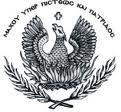 